Unit #3 Review Sheet1.  What material did Hooke look at under a microscope?  What did he name them?     Looked at:     Named them:2. What are the 3 parts to the cell theory?     1. All living…     2.  Cells are the…     3.  All cells come…2. What are the 3 parts to the cell theory?     1. All living…     2.  Cells are the…     3.  All cells come…2. What are the 3 parts to the cell theory?     1. All living…     2.  Cells are the…     3.  All cells come…2. What are the 3 parts to the cell theory?     1. All living…     2.  Cells are the…     3.  All cells come…2. What are the 3 parts to the cell theory?     1. All living…     2.  Cells are the…     3.  All cells come…2. What are the 3 parts to the cell theory?     1. All living…     2.  Cells are the…     3.  All cells come…2. What are the 3 parts to the cell theory?     1. All living…     2.  Cells are the…     3.  All cells come…2. What are the 3 parts to the cell theory?     1. All living…     2.  Cells are the…     3.  All cells come…2. What are the 3 parts to the cell theory?     1. All living…     2.  Cells are the…     3.  All cells come…3. Living things are “organized”.  List the level of organization from most simple to complex.Cells(A.)Organs(B.)(C.)A.)B.)C.)3. Living things are “organized”.  List the level of organization from most simple to complex.Cells(A.)Organs(B.)(C.)A.)B.)C.)3. Living things are “organized”.  List the level of organization from most simple to complex.Cells(A.)Organs(B.)(C.)A.)B.)C.)3. Living things are “organized”.  List the level of organization from most simple to complex.Cells(A.)Organs(B.)(C.)A.)B.)C.)3. Living things are “organized”.  List the level of organization from most simple to complex.Cells(A.)Organs(B.)(C.)A.)B.)C.)4.  Label the microscope diagram using the word bank.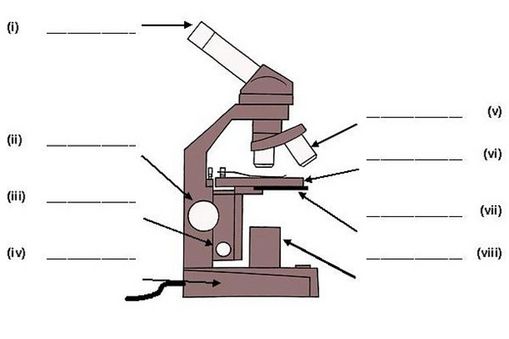 Word BankLight Source	                   b.) Eyepiece                      c.)    Based.) Stage                                  e.) Nosepiece                    f.)   Diaphragmg.) Stage Clips                         h.) Coarse Adjustment Knob     i.)  Objective Lenses               j.) Fine Adjustment Knob          4.  Label the microscope diagram using the word bank.Word BankLight Source	                   b.) Eyepiece                      c.)    Based.) Stage                                  e.) Nosepiece                    f.)   Diaphragmg.) Stage Clips                         h.) Coarse Adjustment Knob     i.)  Objective Lenses               j.) Fine Adjustment Knob          4.  Label the microscope diagram using the word bank.Word BankLight Source	                   b.) Eyepiece                      c.)    Based.) Stage                                  e.) Nosepiece                    f.)   Diaphragmg.) Stage Clips                         h.) Coarse Adjustment Knob     i.)  Objective Lenses               j.) Fine Adjustment Knob          4.  Label the microscope diagram using the word bank.Word BankLight Source	                   b.) Eyepiece                      c.)    Based.) Stage                                  e.) Nosepiece                    f.)   Diaphragmg.) Stage Clips                         h.) Coarse Adjustment Knob     i.)  Objective Lenses               j.) Fine Adjustment Knob          4.  Label the microscope diagram using the word bank.Word BankLight Source	                   b.) Eyepiece                      c.)    Based.) Stage                                  e.) Nosepiece                    f.)   Diaphragmg.) Stage Clips                         h.) Coarse Adjustment Knob     i.)  Objective Lenses               j.) Fine Adjustment Knob          4.  Label the microscope diagram using the word bank.Word BankLight Source	                   b.) Eyepiece                      c.)    Based.) Stage                                  e.) Nosepiece                    f.)   Diaphragmg.) Stage Clips                         h.) Coarse Adjustment Knob     i.)  Objective Lenses               j.) Fine Adjustment Knob          4.  Label the microscope diagram using the word bank.Word BankLight Source	                   b.) Eyepiece                      c.)    Based.) Stage                                  e.) Nosepiece                    f.)   Diaphragmg.) Stage Clips                         h.) Coarse Adjustment Knob     i.)  Objective Lenses               j.) Fine Adjustment Knob          4.  Label the microscope diagram using the word bank.Word BankLight Source	                   b.) Eyepiece                      c.)    Based.) Stage                                  e.) Nosepiece                    f.)   Diaphragmg.) Stage Clips                         h.) Coarse Adjustment Knob     i.)  Objective Lenses               j.) Fine Adjustment Knob           5. Match the function with the word bank.________  Controls the amount of light.________  Focuses while using low power.________  Focuses while using medium &                    high power.________  Raises and lowers the stage.-----------------------------------------------------------6.  Answer the magnification questions below.________  Magnification under low power.________  Magnification under medium power.________  Magnification under high power.________ Total magnification while using a                    medium power objective. 5. Match the function with the word bank.________  Controls the amount of light.________  Focuses while using low power.________  Focuses while using medium &                    high power.________  Raises and lowers the stage.-----------------------------------------------------------6.  Answer the magnification questions below.________  Magnification under low power.________  Magnification under medium power.________  Magnification under high power.________ Total magnification while using a                    medium power objective. 5. Match the function with the word bank.________  Controls the amount of light.________  Focuses while using low power.________  Focuses while using medium &                    high power.________  Raises and lowers the stage.-----------------------------------------------------------6.  Answer the magnification questions below.________  Magnification under low power.________  Magnification under medium power.________  Magnification under high power.________ Total magnification while using a                    medium power objective. 5. Match the function with the word bank.________  Controls the amount of light.________  Focuses while using low power.________  Focuses while using medium &                    high power.________  Raises and lowers the stage.-----------------------------------------------------------6.  Answer the magnification questions below.________  Magnification under low power.________  Magnification under medium power.________  Magnification under high power.________ Total magnification while using a                    medium power objective. 5. Match the function with the word bank.________  Controls the amount of light.________  Focuses while using low power.________  Focuses while using medium &                    high power.________  Raises and lowers the stage.-----------------------------------------------------------6.  Answer the magnification questions below.________  Magnification under low power.________  Magnification under medium power.________  Magnification under high power.________ Total magnification while using a                    medium power objective. 5. Match the function with the word bank.________  Controls the amount of light.________  Focuses while using low power.________  Focuses while using medium &                    high power.________  Raises and lowers the stage.-----------------------------------------------------------6.  Answer the magnification questions below.________  Magnification under low power.________  Magnification under medium power.________  Magnification under high power.________ Total magnification while using a                    medium power objective. 5. Match the function with the word bank.________  Controls the amount of light.________  Focuses while using low power.________  Focuses while using medium &                    high power.________  Raises and lowers the stage.-----------------------------------------------------------6.  Answer the magnification questions below.________  Magnification under low power.________  Magnification under medium power.________  Magnification under high power.________ Total magnification while using a                    medium power objective.7.   Name each of the three cells pictured below:A.                                                                                   B.                                                                                  C.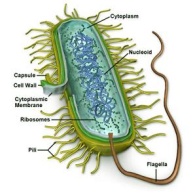 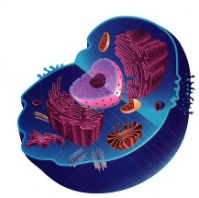 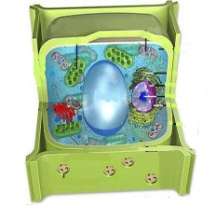 7.   Name each of the three cells pictured below:A.                                                                                   B.                                                                                  C.7.   Name each of the three cells pictured below:A.                                                                                   B.                                                                                  C.7.   Name each of the three cells pictured below:A.                                                                                   B.                                                                                  C.7.   Name each of the three cells pictured below:A.                                                                                   B.                                                                                  C.7.   Name each of the three cells pictured below:A.                                                                                   B.                                                                                  C.7.   Name each of the three cells pictured below:A.                                                                                   B.                                                                                  C.7.   Name each of the three cells pictured below:A.                                                                                   B.                                                                                  C.7.   Name each of the three cells pictured below:A.                                                                                   B.                                                                                  C.7.   Name each of the three cells pictured below:A.                                                                                   B.                                                                                  C.7.   Name each of the three cells pictured below:A.                                                                                   B.                                                                                  C.7.   Name each of the three cells pictured below:A.                                                                                   B.                                                                                  C.7.   Name each of the three cells pictured below:A.                                                                                   B.                                                                                  C.7.   Name each of the three cells pictured below:A.                                                                                   B.                                                                                  C.7.   Name each of the three cells pictured below:A.                                                                                   B.                                                                                  C.8. How is a prokaryote different than a eukaryote?8. How is a prokaryote different than a eukaryote?8. How is a prokaryote different than a eukaryote?8. How is a prokaryote different than a eukaryote?8. How is a prokaryote different than a eukaryote?8. How is a prokaryote different than a eukaryote?9.  Which of the pictures in question 7 is a prokaryote?Which of the pictures in question 7 are eukaryotes?9.  Which of the pictures in question 7 is a prokaryote?Which of the pictures in question 7 are eukaryotes?9.  Which of the pictures in question 7 is a prokaryote?Which of the pictures in question 7 are eukaryotes?9.  Which of the pictures in question 7 is a prokaryote?Which of the pictures in question 7 are eukaryotes?9.  Which of the pictures in question 7 is a prokaryote?Which of the pictures in question 7 are eukaryotes?9.  Which of the pictures in question 7 is a prokaryote?Which of the pictures in question 7 are eukaryotes?10.  List 3 ways that plants cells are different than animal cells.1.2.3.10.  List 3 ways that plants cells are different than animal cells.1.2.3.10.  List 3 ways that plants cells are different than animal cells.1.2.3.11. Label the Cells Using the Word Bank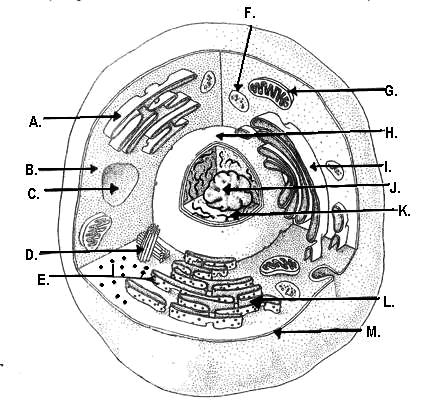 11. Label the Cells Using the Word Bank11. Label the Cells Using the Word Bank11. Label the Cells Using the Word Bank11. Label the Cells Using the Word Bank11. Label the Cells Using the Word Bank11. Label the Cells Using the Word Bank11. Label the Cells Using the Word Bank11. Label the Cells Using the Word Bank11. Label the Cells Using the Word Bank11. Label the Cells Using the Word Bank11. Label the Cells Using the Word Bank11. Label the Cells Using the Word Bank11. Label the Cells Using the Word Bank11. Label the Cells Using the Word Bank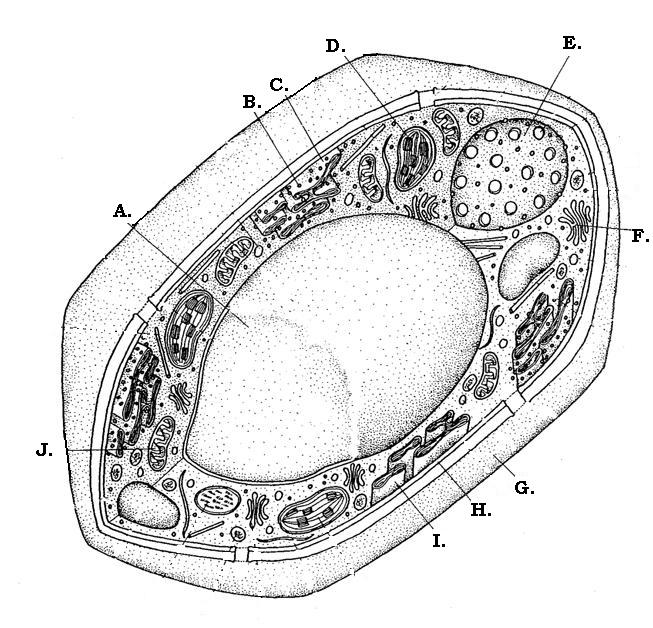 12.  True or False:  ________The Cell Membrane and the Plasma Membrane are the same structure.12.  True or False:  ________The Cell Membrane and the Plasma Membrane are the same structure.12.  True or False:  ________The Cell Membrane and the Plasma Membrane are the same structure.12.  True or False:  ________The Cell Membrane and the Plasma Membrane are the same structure.12.  True or False:  ________The Cell Membrane and the Plasma Membrane are the same structure.13.  What term means that the cell is picky about what enters and leaves?13.  What term means that the cell is picky about what enters and leaves?13.  What term means that the cell is picky about what enters and leaves?13.  What term means that the cell is picky about what enters and leaves?13.  What term means that the cell is picky about what enters and leaves?14.  How many layers thick is the Plasma membrane?14.  How many layers thick is the Plasma membrane?14.  How many layers thick is the Plasma membrane?14.  How many layers thick is the Plasma membrane?15.  What are the 2 components that make up the Cell Membrane?     1.     2.  15.  What are the 2 components that make up the Cell Membrane?     1.     2.  15.  What are the 2 components that make up the Cell Membrane?     1.     2.  15.  What are the 2 components that make up the Cell Membrane?     1.     2.  15.  What are the 2 components that make up the Cell Membrane?     1.     2.  15.  What are the 2 components that make up the Cell Membrane?     1.     2.  16.  Define the terms hydrophilic and hydrophobic.Hydrophilic:Hydrophobic:16.  Define the terms hydrophilic and hydrophobic.Hydrophilic:Hydrophobic:16.  Define the terms hydrophilic and hydrophobic.Hydrophilic:Hydrophobic:16.  Define the terms hydrophilic and hydrophobic.Hydrophilic:Hydrophobic:16.  Define the terms hydrophilic and hydrophobic.Hydrophilic:Hydrophobic:17.  Define the terms polar and nonpolar.Polar:Nonpolar:17.  Define the terms polar and nonpolar.Polar:Nonpolar:17.  Define the terms polar and nonpolar.Polar:Nonpolar:17.  Define the terms polar and nonpolar.Polar:Nonpolar:17.  Define the terms polar and nonpolar.Polar:Nonpolar:17.  Define the terms polar and nonpolar.Polar:Nonpolar:17.  Define the terms polar and nonpolar.Polar:Nonpolar:17.  Define the terms polar and nonpolar.Polar:Nonpolar:17.  Define the terms polar and nonpolar.Polar:Nonpolar:17.  Define the terms polar and nonpolar.Polar:Nonpolar:18.  What term means that the cell is in “balance”?  Explain how this term relates to the Cell Membrane.18.  What term means that the cell is in “balance”?  Explain how this term relates to the Cell Membrane.18.  What term means that the cell is in “balance”?  Explain how this term relates to the Cell Membrane.18.  What term means that the cell is in “balance”?  Explain how this term relates to the Cell Membrane.18.  What term means that the cell is in “balance”?  Explain how this term relates to the Cell Membrane.19.  Define dynamic equilibrium.19.  Define dynamic equilibrium.19.  Define dynamic equilibrium.19.  Define dynamic equilibrium.19.  Define dynamic equilibrium.19.  Define dynamic equilibrium.19.  Define dynamic equilibrium.19.  Define dynamic equilibrium.19.  Define dynamic equilibrium.19.  Define dynamic equilibrium.20.   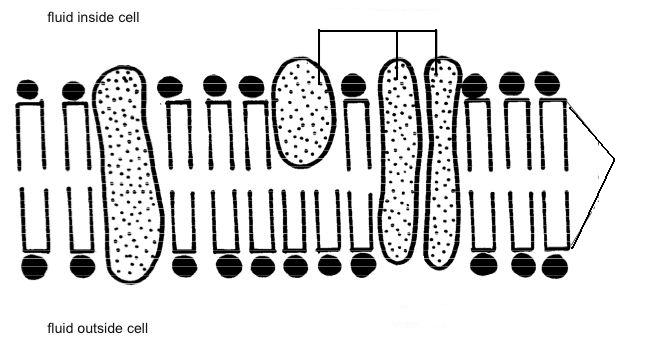 20.   20.   20.   20.   Label the Plasma Membrane using the following terms:Protein, Phospholipid, Polar, Nonpolar, Hydrophilic, HydrophobicLabel the Plasma Membrane using the following terms:Protein, Phospholipid, Polar, Nonpolar, Hydrophilic, HydrophobicLabel the Plasma Membrane using the following terms:Protein, Phospholipid, Polar, Nonpolar, Hydrophilic, HydrophobicLabel the Plasma Membrane using the following terms:Protein, Phospholipid, Polar, Nonpolar, Hydrophilic, HydrophobicLabel the Plasma Membrane using the following terms:Protein, Phospholipid, Polar, Nonpolar, Hydrophilic, HydrophobicLabel the Plasma Membrane using the following terms:Protein, Phospholipid, Polar, Nonpolar, Hydrophilic, HydrophobicLabel the Plasma Membrane using the following terms:Protein, Phospholipid, Polar, Nonpolar, Hydrophilic, HydrophobicLabel the Plasma Membrane using the following terms:Protein, Phospholipid, Polar, Nonpolar, Hydrophilic, HydrophobicLabel the Plasma Membrane using the following terms:Protein, Phospholipid, Polar, Nonpolar, Hydrophilic, HydrophobicLabel the Plasma Membrane using the following terms:Protein, Phospholipid, Polar, Nonpolar, Hydrophilic, Hydrophobic21.  How is Passive Transport different than Active Transport?21.  How is Passive Transport different than Active Transport?21.  How is Passive Transport different than Active Transport?21.  How is Passive Transport different than Active Transport?22.  Give 3 examples of Passive Transport:1.2.3.22.  Give 3 examples of Passive Transport:1.2.3.22.  Give 3 examples of Passive Transport:1.2.3.22.  Give 3 examples of Passive Transport:1.2.3.22.  Give 3 examples of Passive Transport:1.2.3.22.  Give 3 examples of Passive Transport:1.2.3.22.  Give 3 examples of Passive Transport:1.2.3.22.  Give 3 examples of Passive Transport:1.2.3.22.  Give 3 examples of Passive Transport:1.2.3.23.  Define osmosis.23.  Define osmosis.24.  Define concentration gradient:24.  Define concentration gradient:24.  Define concentration gradient:24.  Define concentration gradient:25.  Explain how water moves in regards to the cell in each of the following solutions.  Label each cell picture as hypertonic, hypotonic, & isotonic.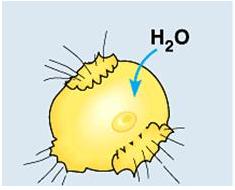 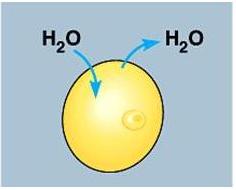 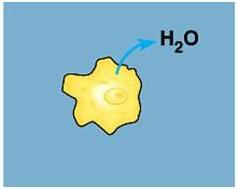 25.  Explain how water moves in regards to the cell in each of the following solutions.  Label each cell picture as hypertonic, hypotonic, & isotonic.25.  Explain how water moves in regards to the cell in each of the following solutions.  Label each cell picture as hypertonic, hypotonic, & isotonic.25.  Explain how water moves in regards to the cell in each of the following solutions.  Label each cell picture as hypertonic, hypotonic, & isotonic.25.  Explain how water moves in regards to the cell in each of the following solutions.  Label each cell picture as hypertonic, hypotonic, & isotonic.25.  Explain how water moves in regards to the cell in each of the following solutions.  Label each cell picture as hypertonic, hypotonic, & isotonic.25.  Explain how water moves in regards to the cell in each of the following solutions.  Label each cell picture as hypertonic, hypotonic, & isotonic.25.  Explain how water moves in regards to the cell in each of the following solutions.  Label each cell picture as hypertonic, hypotonic, & isotonic.25.  Explain how water moves in regards to the cell in each of the following solutions.  Label each cell picture as hypertonic, hypotonic, & isotonic.25.  Explain how water moves in regards to the cell in each of the following solutions.  Label each cell picture as hypertonic, hypotonic, & isotonic.25.  Explain how water moves in regards to the cell in each of the following solutions.  Label each cell picture as hypertonic, hypotonic, & isotonic.26.  How does water move in each of these solutions?  Label each as hypotonic, Isotonic, or hypertonic.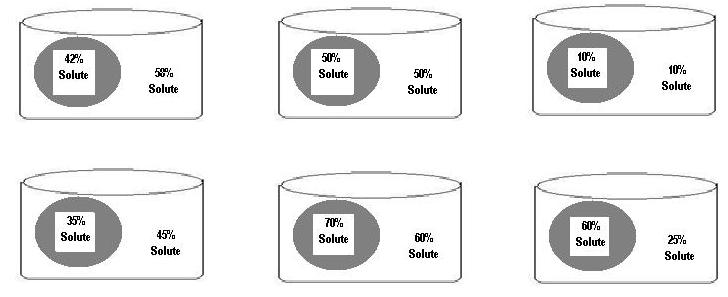 26.  How does water move in each of these solutions?  Label each as hypotonic, Isotonic, or hypertonic.26.  How does water move in each of these solutions?  Label each as hypotonic, Isotonic, or hypertonic.26.  How does water move in each of these solutions?  Label each as hypotonic, Isotonic, or hypertonic.26.  How does water move in each of these solutions?  Label each as hypotonic, Isotonic, or hypertonic.26.  How does water move in each of these solutions?  Label each as hypotonic, Isotonic, or hypertonic.26.  How does water move in each of these solutions?  Label each as hypotonic, Isotonic, or hypertonic.26.  How does water move in each of these solutions?  Label each as hypotonic, Isotonic, or hypertonic.26.  How does water move in each of these solutions?  Label each as hypotonic, Isotonic, or hypertonic.26.  How does water move in each of these solutions?  Label each as hypotonic, Isotonic, or hypertonic.26.  How does water move in each of these solutions?  Label each as hypotonic, Isotonic, or hypertonic.26.  How does water move in each of these solutions?  Label each as hypotonic, Isotonic, or hypertonic.26.  How does water move in each of these solutions?  Label each as hypotonic, Isotonic, or hypertonic.26.  How does water move in each of these solutions?  Label each as hypotonic, Isotonic, or hypertonic.26.  How does water move in each of these solutions?  Label each as hypotonic, Isotonic, or hypertonic.27. Draw ATP27. Draw ATP27. Draw ATP28.  Draw ADP28.  Draw ADP28.  Draw ADP28.  Draw ADP28.  Draw ADP28.  Draw ADP28.  Draw ADP28.  Draw ADP29.  Where is energy stored in an ATP molecule?29.  Where is energy stored in an ATP molecule?29.  Where is energy stored in an ATP molecule?29.  Where is energy stored in an ATP molecule?30.  Write the equation for cellular respiration using words30.  Write the equation for cellular respiration using words30.  Write the equation for cellular respiration using words30.  Write the equation for cellular respiration using words30.  Write the equation for cellular respiration using words30.  Write the equation for cellular respiration using words30.  Write the equation for cellular respiration using wordsWrite the equation for cellular respiration using molecules.Write the equation for cellular respiration using molecules.Write the equation for cellular respiration using molecules.Write the equation for cellular respiration using molecules.Write the equation for cellular respiration using molecules.Write the equation for cellular respiration using molecules.Write the equation for cellular respiration using molecules.Write the equation for cellular respiration using molecules.31.  Write the equation for photosynthesis using words.31.  Write the equation for photosynthesis using words.31.  Write the equation for photosynthesis using words.31.  Write the equation for photosynthesis using words.31.  Write the equation for photosynthesis using words.31.  Write the equation for photosynthesis using words.31.  Write the equation for photosynthesis using words.Write the equation for photosynthesis using moleculesWrite the equation for photosynthesis using moleculesWrite the equation for photosynthesis using moleculesWrite the equation for photosynthesis using moleculesWrite the equation for photosynthesis using moleculesWrite the equation for photosynthesis using moleculesWrite the equation for photosynthesis using moleculesWrite the equation for photosynthesis using molecules32.  List the reactants of cellular respiration.32.  List the reactants of cellular respiration.33.  List the products of cellular respiration.33.  List the products of cellular respiration.33.  List the products of cellular respiration.33.  List the products of cellular respiration.33.  List the products of cellular respiration.34.  List the reactants of photosynthesis.34.  List the reactants of photosynthesis.34.  List the reactants of photosynthesis.34.  List the reactants of photosynthesis.34.  List the reactants of photosynthesis.34.  List the reactants of photosynthesis.34.  List the reactants of photosynthesis.35.  List the products of photosynthesis.36.  In what organelle does cellular respiration occur in?36.  In what organelle does cellular respiration occur in?36.  In what organelle does cellular respiration occur in?36.  In what organelle does cellular respiration occur in?36.  In what organelle does cellular respiration occur in?36.  In what organelle does cellular respiration occur in?36.  In what organelle does cellular respiration occur in?37.  In what organelle does photosynthesis occur in?37.  In what organelle does photosynthesis occur in?37.  In what organelle does photosynthesis occur in?37.  In what organelle does photosynthesis occur in?37.  In what organelle does photosynthesis occur in?37.  In what organelle does photosynthesis occur in?37.  In what organelle does photosynthesis occur in?37.  In what organelle does photosynthesis occur in?38. What is the Cell Cycle?38. What is the Cell Cycle?38. What is the Cell Cycle?38. What is the Cell Cycle?38. What is the Cell Cycle?38. What is the Cell Cycle?38. What is the Cell Cycle?39.  What are the 2 phases that make up the cell cycle?39.  What are the 2 phases that make up the cell cycle?39.  What are the 2 phases that make up the cell cycle?39.  What are the 2 phases that make up the cell cycle?39.  What are the 2 phases that make up the cell cycle?39.  What are the 2 phases that make up the cell cycle?39.  What are the 2 phases that make up the cell cycle?39.  What are the 2 phases that make up the cell cycle?40. What are the 3 divisions of interphase and describe what the cell is doing in each of the 3 phases:40. What are the 3 divisions of interphase and describe what the cell is doing in each of the 3 phases:40. What are the 3 divisions of interphase and describe what the cell is doing in each of the 3 phases:40. What are the 3 divisions of interphase and describe what the cell is doing in each of the 3 phases:40. What are the 3 divisions of interphase and describe what the cell is doing in each of the 3 phases:40. What are the 3 divisions of interphase and describe what the cell is doing in each of the 3 phases:40. What are the 3 divisions of interphase and describe what the cell is doing in each of the 3 phases:41.  What are the 4 divisions of Mitosis listed in the order in which they occur?41.  What are the 4 divisions of Mitosis listed in the order in which they occur?41.  What are the 4 divisions of Mitosis listed in the order in which they occur?41.  What are the 4 divisions of Mitosis listed in the order in which they occur?41.  What are the 4 divisions of Mitosis listed in the order in which they occur?41.  What are the 4 divisions of Mitosis listed in the order in which they occur?41.  What are the 4 divisions of Mitosis listed in the order in which they occur?41.  What are the 4 divisions of Mitosis listed in the order in which they occur?42.  Label the following stages of the cell cycle and put them in the correct order: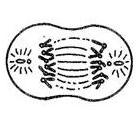 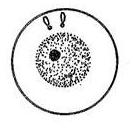 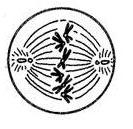 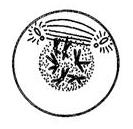 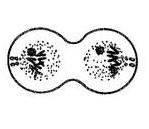 42.  Label the following stages of the cell cycle and put them in the correct order:42.  Label the following stages of the cell cycle and put them in the correct order:42.  Label the following stages of the cell cycle and put them in the correct order:42.  Label the following stages of the cell cycle and put them in the correct order:42.  Label the following stages of the cell cycle and put them in the correct order:42.  Label the following stages of the cell cycle and put them in the correct order:42.  Label the following stages of the cell cycle and put them in the correct order:42.  Label the following stages of the cell cycle and put them in the correct order:42.  Label the following stages of the cell cycle and put them in the correct order:42.  Label the following stages of the cell cycle and put them in the correct order:42.  Label the following stages of the cell cycle and put them in the correct order:42.  Label the following stages of the cell cycle and put them in the correct order:42.  Label the following stages of the cell cycle and put them in the correct order:42.  Label the following stages of the cell cycle and put them in the correct order:43.  What are stem cells?43.  What are stem cells?43.  What are stem cells?43.  What are stem cells?43.  What are stem cells?43.  What are stem cells?43.  What are stem cells?44.  How are embryonic stem cells different than adult stem cells?44.  How are embryonic stem cells different than adult stem cells?44.  How are embryonic stem cells different than adult stem cells?44.  How are embryonic stem cells different than adult stem cells?44.  How are embryonic stem cells different than adult stem cells?44.  How are embryonic stem cells different than adult stem cells?44.  How are embryonic stem cells different than adult stem cells?44.  How are embryonic stem cells different than adult stem cells?45.  Give examples of specialized cells in the body:45.  Give examples of specialized cells in the body:45.  Give examples of specialized cells in the body:45.  Give examples of specialized cells in the body:45.  Give examples of specialized cells in the body:45.  Give examples of specialized cells in the body:45.  Give examples of specialized cells in the body:45.  Give examples of specialized cells in the body:45.  Give examples of specialized cells in the body:45.  Give examples of specialized cells in the body:45.  Give examples of specialized cells in the body:45.  Give examples of specialized cells in the body:45.  Give examples of specialized cells in the body:45.  Give examples of specialized cells in the body:45.  Give examples of specialized cells in the body: